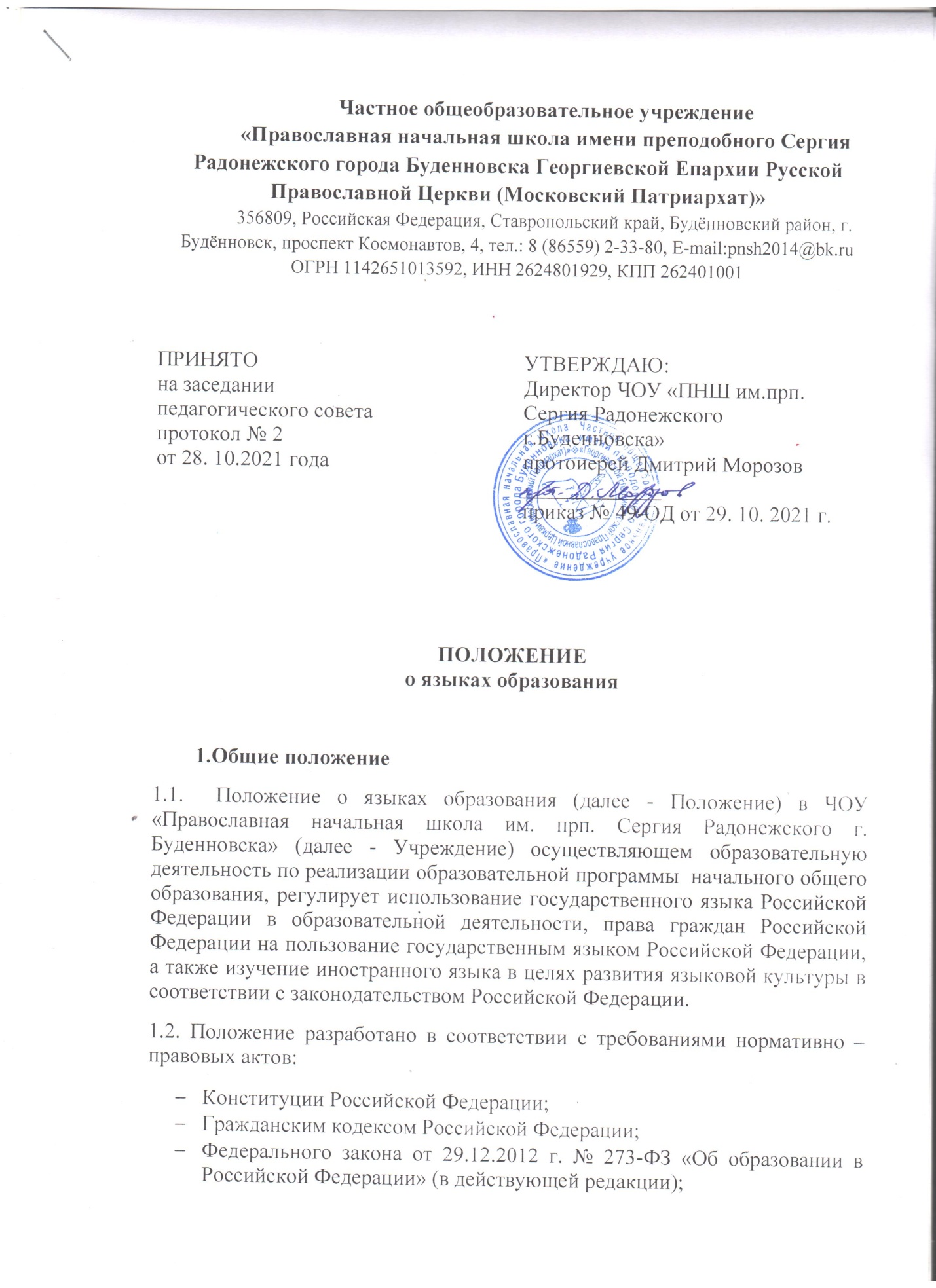 Федерального закона от 25.07.2002 №115-ФЗ «О правовом положении иностранных  граждан в Российской Федерации» (В действующей редакции);Федерального закона Российской Федерации «О внесении изменений и дополнений в закон РСФСР «О языках народов РСФСР»» от 24.07.1998Г, N 126-ФЗ (в действующей редакции);Постановления Правительства РФ от 23 ноября . № 714 «О порядке утверждения норм современного русского литературного языка при его использовании в качестве государственного языка РФ, правил русской орфографии и пунктуации» (в действующей редакции); Приказ Министерства просвещения РФ от 31июля 2020 № 373 «Об утверждении Порядка организации и осуществления образовательной деятельности по основным общеобразовательным программам – дошкольного образования»;  Приказ Министерства просвещения РФ от 28 августа 2020г № 442 «Об утверждении Порядка организации и осуществления образовательной деятельности по основным общеобразовательным программам начального общего, основного общего и среднего общего образования»;Приказ Министерства просвещения РФ от 2 сентября 2020 № 458 "Об утверждении Порядка приема на обучение по образовательным программам начального общего, основного общего и среднего общего образования";Устава ЧОУ «ПНШ  им. прп. Сергия Радонежского г. Буденновска».1.3. Положение устанавливает языки образования и порядок их выбора, который  осуществляется по заявлениям родителей (законных представителей) или поступающего  при приеме (переводе) на обучение по  основным общеобразовательным программам.1.4. Учреждение обеспечивает открытость и доступность информации о языке, на котором ведётся образование и воспитание, размещая её в нормативных локальных актах и на сайте учреждения в сети Интернет.2. Образовательная деятельность2.1. В Учреждении образовательная деятельность осуществляется на государственном (русском)  языке Российской Федерации.2.2. Документооборот в учреждении осуществляется на русском языке – государственном языке Российской Федерации. Документы об образовании оформляются на государственном языке Российской Федерации – русском языке. 2.3. Преподавание и изучение русского языка в рамках имеющих государственную аккредитацию образовательных программ осуществляется в соответствии с федеральными государственными образовательными стандартами.2.4. Иностранные граждане и лица без гражданства все документы представляют в учреждение на русском языке или вместе с заверенным в установленном порядке переводом на русский язык.2.5. Граждане Российской Федерации, иностранные граждане и лица без гражданства получают образование в учреждении на русском языке по основным общеобразовательным программам  начального общего образования в соответствии с федеральными государственными образовательными стандартами, а также по дополнительным общеобразовательным и общеразвивающим программам.2.6. Родители обучающихся (законные представители) имеют право выбора иностранного языка, образовательной программы его освоения, дополнительного изучения иностранных языков с учетом наличия в Учреждении условий и возможностей, практического уровня подготовки ребенка и фактора преемственности обучения.2.7. В соответствии с реализуемой образовательной программой учреждения и учебным планом, обучающиеся изучают: иностранный язык (английский) со 2 по 4 класс.2.8. Учреждение не предоставляет услуг по организации преподавания и изучения отдельных учебных предметов, курсов, дисциплин (модулей), иных компонентов на иностранных языках (билингвальное обучение).2.10. Право на получение общего образования на родном языке из числа языков народов Российской Федерации, а также право на изучение родного языка из числа языков народов Российской Федерации реализуется в пределах возможностей, предоставляемых системой образования, в порядке, установленном законодательством об образовании.3. Заключительные положения3.1. Положение доводится до сведения работников Учреждения на педагогическом совете. 3.2. Изменения и дополнения, внесённые в настоящее Положение, вступают в силу в порядке, предусмотренном для Положения. Изменения и дополнения, внесённые в настоящее Положение, доводятся до сведения указанных в нем лиц не позднее двух недель с момента вступления его в силу. 3.3. Контроль за правильным и своевременным исполнением настоящего Положения возлагается на директора Учреждения. 3.4. Нормы локальных нормативных актов, ухудшающих положение обучающихся и работников по сравнению с установленным законодательством об образовании, трудовым законодательством, положением либо принятые с нарушением установленного порядка, не применяются и подлежат отмене. 3.5. Настоящее Положение может изменяться, дополняться. С момента регистрации новой редакции Положения предыдущая редакция утрачивает силу.